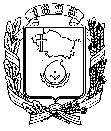 АДМИНИСТРАЦИЯ ГОРОДА НЕВИННОМЫССКАСТАВРОПОЛЬСКОГО КРАЯПОСТАНОВЛЕНИЕ20.09.2019                                г. Невинномысск                                        № 1707Об утверждении Положения об организации системы внутреннего обеспечения соответствия требованиям антимонопольного законодательства в администрации города Невинномысска В соответствии с Федеральным законом от 26 июля 2006 года                   № 135-ФЗ «О защите конкуренции», Указом Президента Российской Федерации от 21 декабря 2017 года № 618 «Об основных направлениях государственной политики по развитию конкуренции», постановляю:1. Утвердить Положение об организации системы внутреннего обеспечения соответствия требованиям антимонопольного законодательства в  администрации города Невинномысска согласно приложению к настоящему постановлению.2. Опубликовать настоящее постановление в газете «Невинномысский рабочий» и разместить на официальном сайте администрации города Невинномысска в информационно-телекоммуникационной сети «Интернет».Глава города НевинномысскаСтавропольского края                                                                    М.А. МиненковПриложениек  постановлению администрациигорода Невинномысскаот 20.09.2019 № 1707ПОЛОЖЕНИЕ об организации системы внутреннего обеспечения соответствия требованиям антимонопольного законодательства в администрации города Невинномысска 1. Общие положения1.1. Настоящее Положение об организации системы внутреннего обеспечения соответствия требованиям антимонопольного законодательства в администрации города Невинномысска (далее соответственно - Положение, город) разработано в целях обеспечения соответствия деятельности администрации города требованиям антимонопольного законодательства (далее – антимонопольный комплаенс) и профилактики нарушений требований антимонопольного законодательства в деятельности администрации города.1.2. Для целей настоящего Положения используются следующие понятия: антимонопольное законодательство - законодательство, основывающееся на Конституции Российской Федерации, Гражданском кодексе Российской Федерации и состоящее из Федерального закона от 26 июля 2006 года № 135-ФЗ «О защите конкуренции», иных федеральных законов, регулирующих отношения, связанные с защитой конкуренции, в том числе с предупреждением и пресечением монополистической деятельности и недобросовестной конкуренции, в которых участвуют органы местного самоуправления  муниципального образования и их должностные лица;нарушение антимонопольного законодательства - недопущение, ограничение, устранение конкуренции, допущенное администрацией города, органами администрации города, должностными лицами администрации города и органов администрации города;риски нарушения антимонопольного законодательства - сочетание вероятности и последствий наступления неблагоприятных событий в виде ограничения, устранения или недопущения конкуренции;антимонопольный комплаенс - совокупность правовых и организационных мер, направленных на соблюдение требований антимонопольного законодательства и предупреждение его нарушений; 	антимонопольный орган - федеральный антимонопольный орган и его территориальные органы; доклад об антимонопольном комплаенсе - документ, содержащий информацию об организации и функционировании антимонопольного комплаенса в администрации города; коллегиальный орган - совещательный орган при администрации города, осуществляющий оценку эффективности функционирования антимонопольного комплаенса.2. Цели, задачи и принципы антимонопольного комплаенса 2.1. Цели антимонопольного комплаенса:обеспечение соответствия деятельности администрации города требованиям антимонопольного законодательства;профилактика нарушения требований антимонопольного законодательства в деятельности администрации города.2.2. Задачи антимонопольного комплаенса:выявление рисков нарушения антимонопольного законодательства (далее - комплаенс-риски);управление комплаенс-рисками;контроль за соответствием деятельности администрации города требованиям антимонопольного законодательства;оценка эффективности функционирования в администрации города антимонопольного комплаенса.2.3. При организации антимонопольного комплаенса администрация города руководствуется следующими принципами:заинтересованность в эффективности функционирования антимонопольного комплаенса;регулярность оценки комплаенс-рисков;обеспечение информационной открытости функционирования антимонопольного комплаенса;непрерывность функционирования антимонопольного комплаенса;совершенствование антимонопольного комплаенса.3. Организация антимонопольного комплаенса	3.1. Общий контроль за организацией и функционированием в администрации города антимонопольного комплаенса осуществляется главой города, который:	издает муниципальные правовые акты администрации города об антимонопольном комплаенсе, вносит в них изменения;применяет предусмотренные законодательством Российской Федерации меры ответственности за несоблюдение муниципальными служащими администрации города муниципального правового акта администрации города об антимонопольном комплаенсе;рассматривает материалы, отчеты и результаты периодических оценок эффективности функционирования антимонопольного комплаенса и принимает меры, направленные на устранение выявленных недостатков;осуществляет контроль за устранением выявленных недостатков антимонопольного комплаенса;утверждает карту комплаенс-рисков;утверждает План мероприятий по снижению комплаенс-рисков.3.2. Функции по организации и функционированию антимонопольного комплаенса в администрации города осуществляют следующие органы администрации города:управление экономического развития администрации города;правовое управление администрации города;отдел кадров и наград администрации города.3.3. К компетенции управления экономического развития администрации города относятся следующие функции:обобщение информации, поступившей от органов администрации, касающейся выявления нарушений антимонопольного законодательства, выявления комплаенс-рисков, учета обстоятельств, связанных с комплаенс-рисками, определения вероятности возникновения комплаенс-рисков, отчетов и результатов оценок эффективности организации и функционирования антимонопольного комплаенса;определение и внесение на утверждение главы города ключевых показателей эффективности антимонопольного комплаенса;составление перечня нарушений антимонопольного законодательства в деятельности администрации города, классифицированных по сферам деятельности;подготовка и внесение на утверждение главы города карты комплаенс-рисков, а также Плана мероприятий по снижению комплаенс-рисков в администрации города;мониторинг и анализ практики применения антимонопольного законодательства совместно с правовым управлением администрации города;подготовка результатов оценки эффективности организации и функционирования антимонопольного комплаенса в администрации города и предоставление их главе города;подготовка и направление в коллегиальный орган ежегодного доклада об антимонопольном комплаенсе;информирование главы города о муниципальных нормативных правовых актах, необоснованно затрудняющих ведение предпринимательской и инвестиционной деятельности на территории города;координация взаимодействия с коллегиальным органом;обеспечение работы коллегиального органа;взаимодействие с антимонопольным органом и организация содействия ему в части функционирования антимонопольного комплаенса в администрации города;взаимодействие с органами исполнительной власти Ставропольского края в области антимонопольного комплаенса;взаимодействие с органами администрации города по вопросам, связанным с осуществлением антимонопольного комплаенса;консультирование муниципальных служащих администрации города по вопросам, связанным с антимонопольным комплаенсом;участие совместно с отделом кадров и наград администрации города в систематическом обучении муниципальных служащих администрации города требованиям антимонопольного законодательства и антимонопольного комплаенса.3.4. К компетенции правового управления администрации города относятся следующие функции:подготовка проектов муниципальных правовых актов, регламентирующих процедуры антимонопольного комплаенса, в том числе внесение в них изменений;анализ нормативных правовых актов администрации города и проектов нормативных правовых актов администрации города на предмет выявления нарушений антимонопольного законодательства;информирование уполномоченных лиц органов администрации города о проектах муниципальных нормативных правовых актов, которые могут повлечь нарушение антимонопольного законодательства;участие совместно с отделом кадров и наград администрации города в систематическом обучении муниципальных служащих администрации города требованиям антимонопольного законодательства и антимонопольного комплаенса.3.5. К компетенции отдела кадров и наград администрации города относятся следующие функции:реализация мероприятий по выявлению конфликта интересов в деятельности муниципальных служащих администрации города;организация ознакомления муниципальных служащих при поступлении на муниципальную службу с настоящим Положением;организация систематического обучения муниципальных служащих администрации города требованиям антимонопольного законодательства и антимонопольного комплаенса с участием правового управления администрации города и управления экономического развития администрации города.	3.6. Органы администрации города в пределах своей компетенции осуществляют:	выявление и оценку комплаенс-рисков;информирование главы города о нормативных правовых актах администрации города, которые могут повлечь нарушение антимонопольного законодательства;выявление конфликта интересов в деятельности муниципальных служащих органов администрации города, разработка предложений по их исключению;представление в управление экономического развития администрации города по письменному запросу сведений, касающихся  осуществления антимонопольного комплаенса. 3.7. Функции коллегиального органа, осуществляющего оценку эффективности организации и функционирования в администрации города антимонопольного комплаенса, возлагаются на Совет по улучшению инвестиционного климата и развитию малого и среднего предпринимательства и конкуренции на территории города Невинномысска, созданный постановлением администрации города от 13.10.2017 № 2313.3.8. К полномочиям коллегиального органа относится рассмотрение и утверждение доклада об антимонопольном комплаенсе.	3.9. Организация и обеспечение проведения проверок, связанных с функционированием антимонопольного комплаенса, осуществляется в соответствии с законодательством Российской Федерации и законодательством Ставропольского края о муниципальной службе и о противодействии коррупции.Выявление и оценка комплаенс-рисков в деятельности администрации городаВ целях выявления комплаенс-рисков управлением экономического развития администрации города проводятся следующие мероприятия:систематизация информации о выявленных нарушениях антимонопольного законодательства, поступившей от органов администрации города;мониторинг и анализ практики применения антимонопольного законодательства совместно с правовым управлением администрации города;анализ и оценка проектов муниципальных нормативных правовых актов администрации города, которые могут необоснованно затруднить ведение предпринимательской и инвестиционной деятельности на территории города;систематическая оценка эффективности разработанных и реализуемых мероприятий по снижению комплаенс-рисков.4.2. В целях проведения систематизации информации о выявленных нарушениях антимонопольного законодательства за отчетный период управлением экономического развития администрации города осуществляется сбор аналитической информации в органах администрации о наличии нарушений антимонопольного законодательства.4.3. Органы администрации города в пределах своей компетенции не реже 1 раза в год проводят анализ выявленных нарушений антимонопольного законодательства в соответствующих сферах деятельности администрации города за отчетный период (наличие предостережений, предупреждений, штрафов, жалоб, возбужденных дел о нарушении антимонопольного законодательства) и представляют данную аналитическую информацию в управление экономического развития администрации города по письменному запросу с указанием причин, оснований нарушения органом администрации города антимонопольного законодательства, нарушенной нормы антимонопольного законодательства, вида документа, в котором указано о выявленном нарушении законодательства (предостережение, предупреждение, представление, протест, решение суда, жалоба и т.д.), информации о последствиях нарушения антимонопольного законодательства, результата рассмотрения нарушения контролирующим и (или) судебным органом и его позиции по данному вопросу, информации о принятых (принимаемых) органом администрации города мерах, направленных на устранение выявленного нарушения и недопущение повторного нарушения, сроках принятия планируемых мер.Управление экономического развития администрации города составляет перечень нарушений антимонопольного законодательства в администрации города, который содержит классифицированные по сферам деятельности органов администрации города сведения о выявленных за отчётный период нарушениях антимонопольного законодательства (отдельно по каждому нарушению) и информацию о причинах, основаниях нарушений органами администрации антимонопольного законодательства, нарушенных норм антимонопольного законодательства, последствиях нарушения антимонопольного законодательства, результатах рассмотрения нарушения контролирующими и (или) судебными органами, с указанием их позиции по данному вопросу, о принятых органами администрации города мерах, направленных на устранение выявленных нарушений и недопущения повторного нарушения.4.4. На основании проведенного управлением экономического развития анализа проектов муниципальных нормативных правовых актов города за отчётный период, которые могут необоснованно затруднить ведение предпринимательской и инвестиционной деятельности на территории города, а также на основании проведенного правовым управлением администрации города анализа нормативных правовых актов администрации города и проектов нормативных правовых актов администрации города, которые могут иметь признаки нарушения антимонопольного законодательства, управлением экономического развития администрации города осуществляются следующие мероприятия:1) размещение на официальном сайте администрации города в информационно-телекоммуникационной сети «Интернет» (далее - официальный сайт) исчерпывающего перечня нормативных правовых актов администрации города и проектов нормативных правовых актов администрации города (далее - перечень актов) с приложением к перечню актов текстов таких актов, за исключением актов, содержащих сведения, относящиеся к охраняемой законом тайне; 2) размещение на официальном сайте уведомления о начале сбора замечаний и предложений граждан и организаций по перечню актов;3) осуществление сбора и анализа представленных замечаний и предложений граждан и организаций по перечню актов; 4) представление главе города информации, согласованной с правовым управлением администрации города, с обоснованием целесообразности (нецелесообразности) внесения изменений в нормативные правовые акты администрации города.4.5. При проведении мониторинга и анализа практики применения антимонопольного законодательства в администрации города управлением экономического развития администрации города осуществляются следующие мероприятия:1) сбор сведений о правоприменительной практике с учетом аналитической информации, представленной органами администрации города;2) подготовка аналитической справки об изменениях и основных аспектах правоприменительной практики в администрации города;3) проведение не реже 1 раза в год совещаний по обсуждению результатов правоприменительной практики в администрации города.4.6. При выявлении комплаенс-рисков органами администрации города проводится оценка таких рисков с учетом следующих показателей:отрицательное влияние на отношение институтов гражданского общества к деятельности администрации города по развитию конкуренции;выдача предупреждения о прекращении действий (бездействия), которые содержат признаки нарушения антимонопольного законодательства;возбуждение дела о нарушении антимонопольного законодательства;привлечение к административной ответственности в виде наложения штрафов на должностных лиц администрации города или в виде их дисквалификации.4.7. Выявляемые комплаенс-риски распределяются органами администрации города по уровням, согласно приложению 1 к настоящему Положению.4.8. На основе проведенной оценки рисков нарушения антимонопольного законодательства органами администрации города составляется описание рисков по форме согласно приложению 2 к настоящему Положению, в которое также включается оценка причин и условий возникновения рисков. Информация о выявлении и оценке рисков нарушения антимонопольного законодательства включается органами администрации в аналитические записки, направляемые по запросам в управление экономического развития администрации города для составления доклада об антимонопольном комплаенсе.4.9. На основании полученных от органов администрации города сведений управление экономического развития администрации города ежегодно, в срок не позднее 01 марта года, следующего за отчетным, обеспечивает подготовку карты рисков нарушения антимонопольного законодательства администрации города, в которой указываются выявленные риски (их описание), описание причин и условий возникновения рисков.5. План мероприятий по снижению комплаенс-рисков 5.1. В целях снижения комплаенс-рисков управлением экономического развития администрации города ежегодно разрабатывается План мероприятий по снижению комплаенс-рисков (далее – План мероприятий), который должен содержать в разрезе каждого комплаенс-риска конкретные мероприятия, необходимые для их устранения.5.2. В Плане мероприятий должны быть указаны:общие меры по минимизации и устранению рисков (согласно карте комплаенс-рисков);описание конкретных действий (мероприятий), направленных на минимизацию и устранение комплаенс-рисков;орган администрации города, ответственный за реализацию мероприятия;срок исполнения мероприятия.5.3. Предложения в План мероприятий ежегодно направляются органами администрации города в управление экономического развития администрации города в срок до 01 декабря года, предшествующего году, на который планируются мероприятия.5.4. План мероприятий утверждается распоряжением администрации города в срок не позднее 31 декабря года, предшествующего году, на который планируются мероприятия.5.5. Мониторинг исполнения Плана мероприятий осуществляет управление экономического развития администрации города. Информация об исполнении Плана мероприятий включается в доклад об антимонопольном комплаенсе.                                      6. Оценка эффективностифункционирования в администрации города антимонопольного комплаенса6.1. Ключевые показатели оценки эффективности антимонопольного комплаенса (далее – ключевые показатели) устанавливаются как для органов администрации города, так и для администрации города в целом.6.2. Ключевые показатели представляют собой количественные характеристики работы (работоспособности) системы управления комплаенс-рисками в течение отчетного периода. Под отчетным периодом понимается календарный год. Такие количественные значения (параметры) могут быть выражены как в абсолютных (единицы, штуки), так и в относительных значениях (проценты, коэффициенты).Предложения по ключевым показателям ежегодно направляются органами администрации города в управление экономического развития администрации города в срок до 01 декабря года, предшествующего году, на который планируется достижение ключевых показателей.	Ключевые показатели разрабатываются в соответствии с методикой расчета ключевых показателей, разработанной антимонопольным органом.	6.4. Ключевые показатели утверждаются распоряжением администрации города на отчетный год в срок до 31 декабря года, предшествующего году, на который планируется достижение ключевых показателей.6.5. Управление экономического развития администрации города ежегодно проводит оценку достижения ключевых показателей. Информация о достижении ключевых показателей включается в доклад об антимонопольном комплаенсе.7. Доклад об антимонопольном комплаенсе Доклад об антимонопольном комплаенсе должен содержать:информацию о результатах проведенной оценки комплаенс-рисков;информацию об исполнении Плана мероприятий;информацию о достижении ключевых показателей.7.2. Органы администрации города ежегодно, в срок до 01 марта года, следующего за отчетным, направляют в управление экономического развития администрации города информацию для формирования доклада об антимонопольном комплаенсе.7.3. Управление экономического развития ежегодно, в срок до 01 апреля года, следующего за отчетным, формирует доклад об антимонопольном комплаенсе и направляет его на рассмотрение и утверждение коллегиальным органом не позднее 05 апреля года, следующего за отчетным. Коллегиальный орган ежегодно, в срок не позднее 01 мая года, следующего за отчетным, рассматривает и утверждает доклад об антимонопольном комплаенсе.7.4. Доклад об антимонопольном комплаенсе, утвержденный коллегиальным органом, размещается на официальном сайте в течение 5 рабочих дней со дня его утверждения.8. Ознакомление сотрудников администрации города с нормативным правовым актом об организации антимонопольного комплаенса. Проведение обучения требованиям антимонопольного законодательства и антимонопольного комплаенса8.1. Отдел кадров и наград администрации города совместно с управлением экономического развития администрации города и правовым управлением администрации города организует систематическое обучение работников администрации города требованиям антимонопольного законодательства и антимонопольного комплаенса в форме вводного (первичного) инструктажа и целевого (внепланового) инструктажа.Муниципальными правовыми актами также могут быть предусмотрены иные обучающие мероприятия.8.2. Вводный (первичный) инструктаж и ознакомление с основами антимонопольного законодательства и настоящим Положением под роспись проводятся при приеме работников на муниципальную службу.8.3. Целевой (внеплановый) инструктаж проводится при изменении антимонопольного законодательства, настоящего Положения, а также в случае реализации комплаенс-рисков в деятельности администрации.Целевой инструктаж может осуществляться в форме доведения до органов администрации города информационных сообщений, а также в форме семинаров и совещаний с участием работников управления экономического развития администрации города и правового управления администрации города. 8.4. Информация об ознакомлении работников администрации города с настоящим Положением и антимонопольным законодательством включается в доклад об антимонопольном комплаенсе.Заместитель главыадминистрации города Невинномысска                                         А.А. СавченкоПриложение 1 к Положению об организации системы внутреннего обеспечения соответствия требованиям антимонопольного законодательства в администрации города НевинномысскаУРОВНИрисков нарушения антимонопольного законодательстваПриложение 2к Положению об организации системы внутреннего обеспечения соответствия требованиям антимонопольного законодательства в администрации города НевинномысскаОПИСАНИЕрисков нарушения антимонопольного законодательства№ п/пУровень рискаОписание риска1231.Низкий уровеньотрицательное влияние на отношение институтов гражданского общества к деятельности администрации города Невинномысска и ее должностных лиц по развитию конкуренции, вероятность выдачи предупреждения, возбуждения дела о нарушении антимонопольного законодательства, наложения штрафа отсутствует2.Незначительный уровеньвероятность выдачи администрации города Невинномысска и ее должностным лицам предупреждения3.Существенный уровеньвероятность выдачи администрации города Невинномысска и ее должностным лицам  предупреждения и возбуждения в отношении них дела о нарушении антимонопольного законодательства4.Высокий уровеньвероятность выдачи администрации города Невинномысска и ее должностным лицам предупреждения, возбуждения в отношении них дела о нарушении антимонопольного законодательства и привлечения к административной ответственности (штраф, дисквалификация)№ п/пВыяв-лен-ные  рискиОпи-сание рис-ковПричины возникнове-ния рисковМероприятия по минимиза-ции и устранению рисковНаличие (отсутствие) остаточных рисковВероятность повторного возникновения рисков1234567